Приложение 11. Эскизы интерьеров, выполненные учащимися.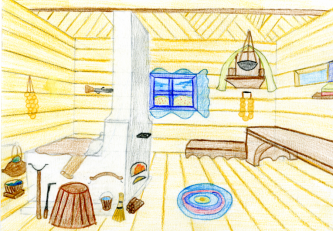 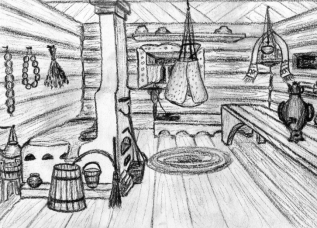 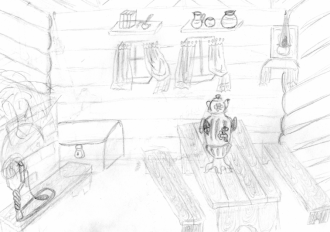 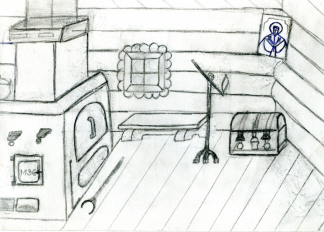 